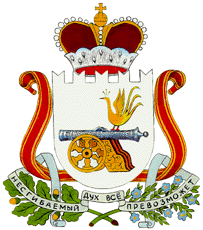 АДМИНИСТРАЦИЯМАЛЬЦЕВСКОГО СЕЛЬСКОГО поселенияСЫЧЕВСКОГО района Смоленской областир а с п о р я ж е н и еот 27 февраля 2023 года                                                                                                 № 5О мерах по обеспечению пожарной безопасности на территории муниципального образования Мальцевского сельского поселения Сычевского района Смоленской области в весенне-летний период 2023 годаВ соответствии с абзацем третьим статьи 18 Федерального закона от 21.12.1994 № 69-ФЗ «О пожарной безопасности», в целях предупреждения пожаров и обеспечения безопасности людей в весенне-летний пожароопасный период 2023 года на территории муниципального образования Мальцевского сельского поселения Сычевского района Смоленской области, уменьшения их последствий и своевременной организации тушения пожаров, руководствуясь требованиями статей 19, 25 Федерального закона от 21.12.1994 № 69-ФЗ «О пожарной безопасности», статьей 63 Федерального закона от 22.07.2008 № 123-ФЗ «Технический регламент о требованиях пожарной безопасности», Правилами противопожарного режима в Российской Федерации, утвержденными постановлением Правительства Российской Федерации от 25.04.2012 № 390 «О противопожарном режиме»:1. Утвердить план противопожарных мероприятий по подготовке населенных пунктов и организаций муниципального образования Мальцевского сельского поселения Сычевского района Смоленской области к работе в условиях весенне-летнего периода 2023 года согласно приложению.2. Рекомендовать заведующим учреждениями, организациями и предприятиями, расположенным на территории муниципального образования Мальцевского сельского поселения независимо от форм собственности:2.1. Разработать планы противопожарных мероприятий по подготовке к работе в условиях весенне-летнего периода 2023 года, в которых предусмотреть:- очистку подведомственных территорий от горючего мусора, отходов, иных пожароопасных веществ и материалов;- проверку и приведение в исправное состояние источников противопожарного водоснабжения;- оборудование подведомственных объектов системами автоматической противопожарной защиты;- оснащение подведомственных объектов первичными средствами пожаротушения;- создание запасов воды для целей пожаротушения;- временное отключение от источников электроснабжения зданий и сооружений, не эксплуатируемых в летний период;- проверку (ремонт) молниезащиты зданий и сооружений2.2. Назначить лиц, ответственных за реализацию разработанных планов противопожарных мероприятий по подготовке к работе в условиях весенне-летнего периода 2023 года.2.3. Для обеспечения свободного проезда и установки пожарной и специальной техники в случае возникновения пожаров и чрезвычайных ситуаций:- произвести вырубку зеленых насаждений, произрастающих в непосредственной близости (ближе 5 метров) к зданиям, мешающим установке подъемных механизмов и беспрепятственному проезду пожарной и специальной техники к ним, а также к источникам противопожарного водоснабжения.3. Организовать на территории сельского поселения проведение с 01 апреля по 30 апреля 2023 года месячника пожарной безопасности, в ходе которого провести:- очистку подвальных и чердачных помещений, технических подполий жилищного фонда от мусора и других горючих материалов, обеспечить запрет доступа посторонних лиц в указанные помещения;- ревизию технического состояния и при необходимости ремонт электрооборудования;- инструктажи населения по мерам пожарной безопасности, предупреждению пала сухой травы, действиям в случае возникновения пожара;- общественный (ведомственный) контроль за соблюдением требований пожарной безопасности, вывозом и уничтожением сгораемого мусора, очисткой территории от сухой травы, обеспечением запрета доступа в подвальные и чердачные помещения посторонних лиц;- информирование населения о мерах пожарной безопасности  и пожаробезопасном поведении с использованием электронных и печатных средств массовой информации;- подготовку для возможного использования в тушении пожаров имеющейся приспособленной водовозной и землеройной техники;- очистку земель населенных пунктов от горючих отходов, мусора и сухой растительности, а также земель в десятиметровой зоне прилегания к лесу от сухой травянистой растительности, пожнивных остатков. валежника, порубочных остатков и других горючих материалов.4. Организовать в период высокой пожарной опасности дежурство добровольной пожарной дружины, оснащенной первичными средствами пожаротушения.5. Контроль за исполнением настоящего распоряжения оставляю за собой.Глава муниципального образованияМальцевского сельского поселенияСычевского района Смоленской области                                                  О.И. СеменоваУТВЕРЖДЕНраспоряжением Администрации Мальцевского сельского поселения Сычевского района Смоленской области от 27.02.2023 № 5П Л А Нпротивопожарных мероприятий по подготовке населенных пунктов и организаций муниципального образования Мальцевского сельского поселения Сычевского района Смоленской области к работе в условиях весенне-летнего периода 2023 годаII. Практические мероприятия№п/пНаименование планируемых мероприятийОтветственный исполнительСроки исполненияОтметки об исполнении1.  Организационные мероприятия1.  Организационные мероприятия1.  Организационные мероприятия1.  Организационные мероприятия1.  Организационные мероприятия1.Проведение заседаний КЧС и ОПБ  поселения по теме «Подготовка населенных пунктов и организаций Мальцевского сельского поселения  Сычевского района Смоленской области к весенне-летнему пожароопасному периоду 2023 года»Глава муниципального образования Мальцевского сельского поселения Сычевского района Смоленской области О.И. Семенова - председатель КЧС и ОПБ МОдо 01.04.2023 г.2.Проведение  собраний населения  по постановке задач на подготовку к  весенне-летнему пожароопасному периоду 2023 года, издание распоряженийГлава муниципального образования Мальцевского сельского поселения, руководители организаций до 01.04.2023 г.      3.В соответствии с требованиями «Правил пожарной безопасности РФ»:- назначить лиц ответственных за подготовку и проведение противопожарных мероприятий  в условиях весенне-летнего пожароопасного периода. Провести их  обучение и тренировки по вопросам пожарной безопасности на объектах экономики в весенне-летний период;- откорректировать  мероприятия по организации  пожарной безопасности и эвакуации людей с пожароопасной территории (зданий, сооружений);- уточнить порядок участия населения в тушении возможного пожара  конкретно по каждому населенному пункту, а также порядок оповещения населения;- проверить на стенах индивидуальных жилых домов наличие табличек с изображением инвентаря, с которым жители должны являться на пожар;- проверить наличие и готовность к работе средств сигнализации для оповещения населения о пожаре; - обеспечить подготовку добровольных пожарных  формирований  и пожарной техники  к работе в весенне-летний  период  2023 года Глава муниципального образования Мальцевского сельского поселения, руководители организаций до 01.04.2023 г.4.Проведение месячника пожарной безопасности В ходе которого провести:- очистку подвальных и чердачных помещений, технических подполий жилищного фонда от мусора и других горючих материалов, обеспечить запрет доступа посторонних лиц в указанные помещения;- ревизию технического состояния и при необходимости ремонт электрооборудования;- инструктажи населения, работников организаций по мерам пожарной безопасности, предупреждению пала сухой травы, действиям в случае возникновения пожара;- информирование населения о мерах пожарной безопасности и пожаробезопасного поведения;- контроль за вывозом и уничтожением сгораемого мусора, очисткой территорий от сухой травы, обеспечением запрета доступа в подвальные и чердачные помещения посторонних лиц.Глава муниципального образования Мальцевского сельского поселения, руководители организацийГлава муниципального образования Мальцевского сельского поселения, руководители организацийГлава муниципального образования Мальцевского сельского поселения, руководители организацийГлава муниципального образования Мальцевского сельского поселения, руководители организацийГлава муниципального образования Мальцевского сельского поселенияГлава муниципального образования Мальцевского сельского поселения, руководители организацийс 01.04.2023 по 30.04.2023 г. 5.Обеспечение контроля за пожарной обстановкой на территории поселения в весенне-летний пожароопасный периодГлава муниципального образования Мальцевского сельского поселенияВесь период6.Сбор, обобщение и представление информации о сложившейся пожарной обстановке на территории поселения в Администрацию муниципального образования «Сычевский район» Смоленской областиГлава муниципального образования Мальцевского сельского поселенияВесь период7.Комиссионные проверки состояния внутридворовых проездов с учетом возможности подъезда пожарной и специализированной техники к многоквартирным жилым домам, иным зданиям и сооружениям в случае возникновения пожаров и чрезвычайных ситуацийКЧС и ОПБ поселениядо 01.04.2023 г.8.Совершенствование противопожарного водоснабжения:- кольцевание тупиковых участков;    - установку новых, проведение ремонта существующих пожарных гидрантов;    - приспособление хозяйственных источников водоснабжения (водонапорные башни, технологические емкости) для целей пожаротушенияГлава муниципального образования Мальцевского сельского поселения,руководители организацийдо 01.04.2023 г.9.Обеспечение надежного забора воды пожарной техникой из искусственных и естественных водоемов, устройство подъездных дорог, площадок для установки пожарных автомашин, сооружение специальных водозаборных устройств (специальные подъезды)Глава муниципального образования Мальцевского сельского поселения,руководители организацийдо 01.04.2023 г.1.2.3.4.5.6.7.Очистка подведомственных территорий от горючего мусора, отходов, иных пожароопасных веществ и материалов Приведение в исправное состояние источников противопожарного водоснабжения, водозаборных устройств, указателей и подъездных путей к нимСоздание запасов воды для целей пожаротушения (наполнение пожарных резервуаров и водоемов, устройство прудов, запруд, копаней)Временное отключение от источников электроснабжения зданий и сооружений,                   неэксплуатируемых в летний периодПринятие в установленном законом порядке решений о сносе снятых с учета (неиспользуемых) строенийРемонт молниезащиты, зданий и сооружений.Устройство защитных противопожарных полосГлава муниципального образования Мальцевского сельского поселения,руководители организацийдо 01.04.2023 г.до 01.04.2023 г.Весь периоддо 01.04.2023 г.до 01.04.2023 г.до 01.04.2023 г.до 01.04.2023 г.8. Проведение разъяснительной работы среди населения по соблюдению правил пожарной безопасности в весенне-летний период Глава муниципального образования Мальцевского сельского поселенияВесь период9.Доклад Администрации МО «Сычевский район» Смоленской области о выполнении противопожарных мероприятий, предусмотренных настоящим планом Глава муниципального образования Мальцевского сельского поселенияПостоянно